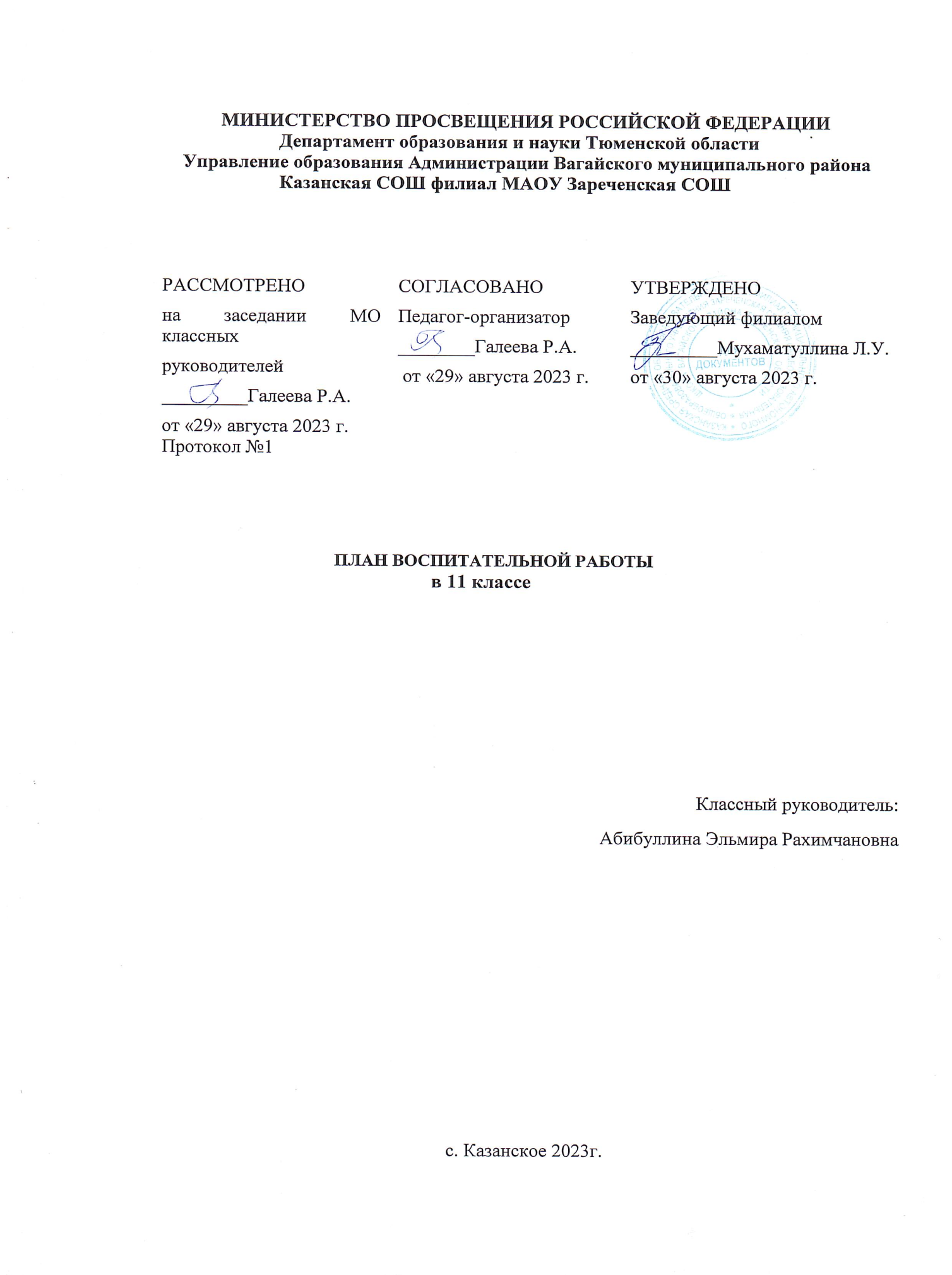 Анализ воспитательной работы в 11 классе за 2022-2023 учебный год Цель воспитательной работы в классе: создание условий для становления разносторонне развитой личности с активной жизненной позицией.Для достижения указанной цели решались следующие задачи:- социализация личности школьника через включение учащихся в содержательную деятельность и осуществление педагогического сопровождения, накопление социального опыта, формирование культурного и жизненного самоопределение обучающегося;- воспитание у каждого обучающегося гражданских, правовых и нравственных качеств личности;- формирование гражданского самосознания, патриотизма, толерантности, способности к ответственному самоопределению и самореализации;- развитие способности к ответственному выбору жизненной стратегии и, в частности, профессии, формирование опыта демократического поведения, ответственной заботы друг о друге, коллективно – творческой деятельности;- формирование устойчивой ценной установки на здоровый образ жизни и содержательный досуг, сохранение и укрепление здоровья обучающихся в образовательном процессе.Деятельность строилась на основе плана воспитательной работы школы, анализа предыдущей деятельности, на основе личностно - ориентированного подхода с учетом актуальных задач, стоящих перед педагогическим коллективом школы и ситуации в классном коллективе. При планировании воспитательной деятельности обязательно принимались во внимание: уровень воспитанности обучающихся, социальные и материальные условия их жизни, специфика обстоятельств. В начале учебного года был составлен план воспитательной работы в соответствии с целями и задачами, а также воспитательной программой школы. В 10  классе     обучалось 7 ученика. Из них мальчиков – 4, девочек-3. По итогам 10 класса в классе нет отличника, 2 хорошиста. Уровень воспитанности и нравственно-эстетического развития учащихся – хороший. Адаптация учащихся прошла хорошо. Положительно на ребят влияли беседы о толерантности, о добром отношении друг к другу. В течение истекшего учебного года со стороны классного руководителя постоянно осуществлялся контроль за посещаемостью школьниками учебных занятий, контролем  успеваемости.  Пропусков без уважительных причин не было. В 10 класс пришли дети, желающие поступать в ССУЗы и ВУЗы, мотивация для получения знаний у них есть.В начале учебного года в классе была проведена анкета на выявление интересов учащихся, на основе которой и, конечно, с учетом желания ребят, в классе сформировался актив, в котором задействованы практически все учащиеся, в зависимости от интересов и отношения к различным видам деятельности.Профилактика правонарушений и пропаганда здорового образа жизни осуществлялась через индивидуальные беседы, классные часы, например :«Мы выбираем здоровый образ жизни!», «О поступках плохих и хороших», «Подросток и закон». Так же проводились мероприятия по воспитанию патриотизма и гражданской активности.Приоритетным направлением воспитательной работы в 2021-2022 учебном году являлась профориентационная направленность, главной целью которой было самоопределение обучающихся на выходе из школы.Были  проведены тематические классные часы профориентационной направленности: «Кем я хочу быть», «Моя будущая профессия». Работа с родителями осуществлялась  через индивидуальные встречи, решение проблем по телефону. На родительских собраниях  поднимались вопросы успеваемости, посещаемости, организации режима питания, особенности самостоятельной работы ребёнка. Родительский комитет всегда и во всем помогал классному руководителю. И очень важно сохранить это взаимопонимание, продолжать укреплять сотрудничество.Проводилась работа с учителями – предметниками по вопросам успеваемости, дисциплины, активности учащихся  на уроках.
В результате проведённой в течение  учебного года воспитательной работы можно сделать вывод, что в 10 классе сформирован  хороший  уровень воспитанности и духовно – нравственной культуры. Участие ребят в классных и школьных мероприятиях способствовало сплоченности классного коллектива. Учащиеся с удовольствием и ответственно подходили ко всем поручениям. Считаю, что цели и задачи воспитательной работы в классе достигнуты. Необходимо  продолжить реализацию целей и задач, поставленных в прошлом учебном году.Цели и задачи воспитательной деятельности Осуществляя классное руководство, педагог организует работу с классом; индивидуальную работу с учащимися вверенного ему класса; работу с учителями, преподающими в данном классе; работу с родителями учащихся или их законными представителями.Цель: становление и развитие качеств личности на основе нравственных ценностей, направленное на формирование активной жизненной позиции.Основная задача работы классного руководителя:- реализовывать потенциал классного руководства в воспитании школьников, приобщении детей к культурному наследию, в духовном и нравственном воспитании детей на основе российских традиционных ценностей, поддерживать активное участие классных сообществ в жизни школы.Работа с классом:- инициирование и поддержка участия класса в общешкольных ключевых делах, оказание необходимой помощи детям в их подготовке, проведении и анализе;- проведение классных часов как часов плодотворного и доверительного общения педагога и школьников, основанных на принципах уважительного отношения к личности ребенка, поддержки активной позиции каждого ребенка в беседе, предоставления школьникам возможности обсуждения и принятия решений по обсуждаемой проблеме, создания благоприятной среды для общения;- организация интересных и полезных для личностного развития ребенка совместных дел, с учащимися вверенного ему класса, позволяющих, с одной стороны, вовлечь в них детей с самыми разными потребностями и тем самым дать им возможность самореализоваться, а с другой, установить и упрочить доверительные отношения с учащимися класса, стать для них значимым взрослым, задающим образцы поведения в обществе;Приоритетные направления воспитательной работы на 2023-2024 учебный год:Гражданско – патриотическое, правовое.Задачи:- воспитание патриотизма, любви к своему народу, интереса к истории своей Родины, знание государственной символики своей страны;- совершенствование нравственных качеств личности: формирование сознательной дисциплины, культуры поведения, чувства гуманизма, ответственности, готовности к нравственному самовоспитанию, умение пользоваться полученными знаниями в межличностном общении;- формирование убеждений, мировоззрения, системы социальных установок, правосознания, гражданской ответственности обучающихся.Общеинтеллектуальное направление Задачи:- способствовать становлению, развитию и совершенствованию интеллектуальных возможностей учащихся средствами воспитательной работы;- создавать учащимся возможность проявлять свои интеллектуальные достижения в школе и за ее пределами.- проводить диагностические мероприятия с целью выявления и влияния на кругозор учащихся, на их познавательный интерес, увлечения.  Духовно-нравственное, эстетическое.Задачи:- воспитание нравственных чувств и этического сознания;- развитие художественных способностей и эстетической культуры обучающихся;- воспитание уважения к народному творчеству;- формирование представлений о вкусах и моде, о необходимости привносить подлинную красоту в поведение, труд, быт, досуг.Спортивно-оздоровительное (физическое, половое, гигиеническое).Задачи:- укрепление здоровья обучающихся;- повышение санитарно-гигиенической культуры;- формирование ценностного отношения к здоровью и здоровому образу жизни.Школа безопасности, правовое воспитание.Задачи:- усвоения учащимися системы знаний по вопросам Государства и права;- воспитание уважительного отношения школьников к законам своего государства;- прививать навыки правомерного поведения, потребность активно защищать в установленном порядке интересы и права личные, государственные и общественные;- вырабатывать активную гражданскую позицию у школьников нетерпимость к нарушениям правопорядка.Трудовое, экологическое.Задачи:- расширение политехнического кругозора обучающихся, определение их интересов и склонностей к конкретным видам деятельности;- воспитание ответственного отношения к труду;- развитие системы самоуправления в классе и школе;- воспитание бережного отношения к историко-культурным памятникам, любви к природе, понимания и осмысления себя как частицы природы.Циклограмма воспитательной работы классного руководителяЕжедневно:Работа с опаздывающими и выяснение причин отсутствия учащихся.Организация питания учащихся.Индивидуальная работа с учащимися.Проверка дневников учащихся.Проведение мероприятий в классе (по плану).Работа с родителями (по ситуации).Работа с учителями-предметниками (по ситуации).Каждый месяц:Посещение уроков в своем классе.Встреча с родительским активом.Обобщение результатов успеваемости, ознакомление родителей с оценками за месяцОдин раз в четверть:Оформление классного уголка по итогам четверти.Анализ выполнения плана работы за четверть, коррекция плана воспитательной работы на новую четверть.Проведение родительского собрания.Один раз в год:Проведение открытого мероприятия.Оформление личных дел учащихся.Анализ и составление плана работы класса.Статистические данные класса (1 сентября)Ожидаемые результаты (Модель личности выпускника)Гуманная личность (уважение прав, свобод и достоинств других людей; интерес к людям, общительность; терпимость; уважительное отношение молодого человека к старшим, к девушке, женщине; владение коммуникативными способностями).Творческая личность (стремление к развитию индивидуальных способностей; постоянное обогащение внутреннего мира; готовность к самосовершенствованию).Здоровый человек (физически развитый; без вредных привычек; владеющий приёмами и способами оздоровления своего организма; имеющий устойчивую потребность вести здоровый образ жизни).Эстетическая культура школы и класса (опрятность внешнего вида; соблюдение гигиенических и санитарных норм, бережное отношение к школьному и классному имуществу).Взаимоотношения в коллективе (уважение прав и достоинств всех членов коллектива; жизнерадостность; оптимизм; искренность и доверие в общении).Состав класса по возрасту и полу:Многодетные семьи:1. Абибуллина Камилла Рашитовна2. Азанов Азат Тимурович3. Нурмухаметов Артур Фаридович4. Рахимов Артур Русланович5. Хасанова Анжелина АртуровнаРАБОТА С РОДИТЕЛЯМИЦель:Организация сотрудничества родителей и школы в деле воспитания на основе единой педагогической позиции.Задачи:включение родителей в совместную со школой воспитательную деятельность.оказание помощи родителям в семейном воспитании.совместная со школой организация социальной защиты детей.организация ЗОЖ ребенка в семье и в школе.Прогнозируемый результат:положительное сотрудничество родителей с коллективом школы, избежание конфликтов в воспитании детей.поездки, организуемые родителями.экскурсии, организуемые родителямиОсновные направления работы:1) Индивидуальные беседы по результатам учебной деятельности учащихся.2) Организация встреч родителей с учителями-предметниками.3) Индивидуальные беседы по вопросам поведения детей в школе.4) Участие в родительских собраниях по плану школы.Тематика родительских собранийРабота родительского комитета:1. Азанова Елена Ильясовна2.Мамаева Гульнара Манныровна3.Рахимова Анастасия БорисовнаЗадачи родительского комитета:- Оказывать помощь в организации учебно-воспитательного процесса- Участвовать в организации сотрудничества родителей, классного руководителя, учителей, администрации школы- Помогать в решении хозяйственно-бытовых вопросов в классе, в школеПлан работы с родителямиСамоуправление в классеСамоуправление в классе — продуктивная модель организации жизни классного коллектива, способствующая раскрытию потенциала детей, а также позволяющая обеспечить: развитие лидерских качеств и самостоятельности школьников; осуществление коллективного планирования; формирования чувства ответственности у детей за исполнение возложенных на них задач и достижение озвученных целей. Исходя из этого, классное самоуправление осуществляется выборными органами на основе коллективного планирования и распределения дел по следующим направлениям, согласно разработанным обязанностям:План работы актива классаВзаимодействие с учителями - предметникамиОсновные составляющие сотрудничества:• Мотивация изучения учащимися учебных предметов,• Учебные интересы учащихся и их учет педагогом в учебной деятельности,• Степень развития учебных умений в учебной деятельности,• Коммуникативные умения педагогов, работающих в классе,• Сотрудничество педагогов с учащимися класса во внеурочной деятельности,• Помощь педагогов учащимся класса по ликвидации пробелов в учебной деятельности учащихся.Задачи классного руководителя по взаимодействию:1. Познакомить учащихся класса с требованиями, предъявляемые к учащемуся при изучении учебных предметов;2. Изучение отношения учащихся к учебным предметам;3. В конце каждой четверти выяснять причины ухудшения учебных результатов (если таковы есть);4. Посещение уроков;5. Беседы кл. руководителя с учителями-предметниками с целью активизации учебной деятельности класса и ее результативности;6. Сотрудничество с учителями – предметниками, которые готовят учащихся к предметным олимпиадам;7. Забота о «проблемных детях» и детях, у которых по некоторым предметам констатируется стойкий неуспех;Тематика классных часовСентябрь:1. Классный час "Еще раз о хорошо известном" (правила поведения в школе)2. Урок Памяти. День солидарности в борьбе с терроризмом «Трагедия Беслана». Классный час «Выборы классного актива».3. Классные часы "Формирование здорового образа жизни"4. Классный час, посвященный Международному дню мира5. Инструктаж по ТБ «Дорога в школу и домой. ПДД». Беседа: «Я имею права …»Октябрь:1. Час общения, посвященные Дню пожилого человека: «Урок милосердия и доброты».2. Кл. час «Влияние закаливания и занятия спортом на здоровье человека». Беседа по профилактике гриппа и ОРВ.3. Классные часы "Герои нашего времени"4. Классный час «Путь самоопределения» (тестирование на определение профессиональных интересов)5. Классный час «Впереди каникулы!» (инструктажи)Ноябрь:1. Устный журнал «4ноября - День народного единства».2. Беседа «Международный день прав детей».3. Правила по ПДД «Законы дорог»4. Беседа о правилах поведения на водоемах.Декабрь:1. Классный час «СПИД. Меня не касается?», посвященный Всемирному дню борьбы со СПИДом2. Классный час «День Конституции Российской Федерации»3. Беседа «Международный день инвалидов».Январь:1.Классный час «Моя малая родина».2. Классный час "Поведение в общественных местах"3. Единый урок мужества, посвященный Дню полного освобождения Ленинграда от фашистской блокады (1944 год)Февраль:1.Классный час «Наши дела»2.Классный час "Наука и мы" День российской науки. День памяти юного героя-антифашиста3.Беседы, посвященные Дню памяти о россиянах, исполнявших служебный долг за пределами Отечества4.Классный час, посвященный Дню защитника отечестваМарт:1. Классный час «Женщины, изменившие ход истории»2. Час общение: «Гражданская оборона». Всемирный день гражданской обороны.3. Устный журнал «Крым и Россия, мы вместе».4. Беседа «Имею право, но обязан»5. Инструктажи по правилам безопасного поведения на весенних каникулахАпрель:1. Устный журнал «Покорители космоса»2. Классный час с презентацией «Путешествия по родному краю».3. Беседа «Осторожно: клещевой энцефалит».Май:1. Классный час «Нам нужна одна Победа».2. Классный час «Успех - реальность или мечта?»ПЛАН ВОСПИТАТЕЛЬНОЙ РАБОТЫ В 11 КЛАССЕна 2023-2024 УЧЕБНЫЙ ГОДГод рожденияДевочкиМальчикиВсего2006336Всего336№ п/пФ.И.О. уч-сяДата рождения1.Абибуллина Камилла Рашитовна03.05.20062.Азанов Азат Тимурович08.09.20063.Баширова Оксана Станиславовна26.03.20064Нурмухаметов Артур Фаридович01.09.20065Рахимов Артур Русланович08.10.20066Хасанова Анжелина Артуровна18.07.2006СентябрьРодительское собрание«Возрастные особенности одиннадцатиклассника»Памятка «Профессиональное самоопределение учащихся. Значение выбора профессии в жизни человека»НоябрьРодительское собрание на тему "Особенности организации учебного труда школьника в 11 классе и роль родителей в этом процессеДекабрь«Подведение итогов первого полугодия»Март" Первые проблемы подросткового возраста "Выпускные экзаменыМай«Итоги учебного года». «Последний звонок». Экзамены.№п/пСодержаниеСрокиОтветственные1.Участие родителей в управленииУчастие в работе общешкольного родительского комитетаРабота классного родительского комитетаВ течение годаКлассный руководитель, председатель РК2.Родительские собрания:1. «Возрастные особенности одинадцатиклассника».Вопросы:1.Возрастные особенности одиннадцатиклассника.2. Организация учебно-воспитательного процесса в 11 классе.3. Планирование учебного года.4. Выборы родительского комитета.2. Мозговой штурм «Как мы проведем этот год»3. Родительское собрание на тему "Особенности организации учебного труда школьника в 11 классе и роль родителей в этом процессеВопросы:1. Ознакомление обучающихся и их родителей с Рекомендациями поорганизации и проведению итогового сочинения (изложения), с инструкцией для участников итогового сочинения (изложения), с памяткой о порядке проведения итогового сочинения (изложения), с критериями оценивания итогового сочинения.2. О выборе обучающимися экзаменов в форме ЕГЭ по предметам;3.Разное.4. Подведение итогов первого полугодия.1.Итоги 1 полугодия. Перспективы на 2 полугодие.2. "Подготовка к итоговой аттестации»3.О сохранении здоровья и жизни обучающихся во время проведения новогодних праздников и зимних каникул.4.Разное.5. Ознакомление с порядком проведения ГИА по образовательным программам среднего общего образования.Индивидуальные консультации.6. «Проблемы подросткового возраста». Выпускные экзаменыВопросы:1. Проблемы подросткового возраста2. Проблемы поведения учащихся в школе и дома, о пропусках учащимися уроков и о качестве знаний по отдельным предметам.3. Экзамены.4. Советы «Профилактика экзаменационного стресса»5. Разное.8. Индивидуальные консультации.О подготовке и проведении государственной (итоговой) аттестации в 11 классе в 2023-2024 учебном году.Анкетирование родителей по определению выбора профессии учащимися.9. «Итоги учебного года. Последний звонок. Экзамены».Вопросы:1.Итоги учебного года. Наши достижения.2. Организация проведения «Последнего звонка». Инструктаж.3. О подаче апелляции. Беседа с родителями. Экзамены4.О соблюдении правил и норм этики при проведении праздника Последнего школьного звонка.5. Организация выпускного бала.6.Инструктажи по технике безопасности во время летних каникул.СентябрьОктябрьноябрьДекабрьЯнварьФевральАдминистрацияКлассный руководительКлассный руководительКлассный руководитель,Классный руководитель,Классный руководитель,Классный руководительКлассный руководительКлассный руководительКлассный руководительКлассный руководитель3.Консультации для родителей по вопросам воспитания детейЕженедельноКлассный руководитель4.Участие родителей во внеклассной работе:1.Спортивные игры, соревнования, праздники:- День здоровья.2.Внеклассные мероприятия с участием родителей:- День знаний.- Конкурсная программа ко Дню матери.- Новогодний праздник.- Праздничный концерт 8 марта.- День семьи.- День Победы-Последний звонок- Выпускной.В течение годаВ течение годаКлассный руководитель, спортивный сектор, родительский комитет классаКлассный руководитель, спортивный сектор, родительский комитет класса№п/пВремя реализацииМероприятиеПримечаниесентябрьФормирование актива класса, членов секторовоктябрьПодготовка и проведение мероприятий ко дню УчителяноябрьПодготовка и проведение мероприятий ко дню МатеридекабрьПодготовка и проведение мероприятий к Новому году.январьПодведение итогов 1 полугодияфевральПодготовка и проведение мероприятий к празднованию «Дня защитника отечества»мартПодготовка и проведение мероприятий к празднованию «8 марта»апрельПодведение итогов. Анализ работы активамайУчастие класса в трудовых делах школы. Подведение итогов года.СЕНТЯБРЬСЕНТЯБРЬСЕНТЯБРЬНаправлениеНаправлениеМероприятиеОриентировочноеВремя проведенияГражданско-патриотическое воспитаниеГражданско-патриотическое воспитание1.Урок знаний, посвящённый году2. Урок Памяти. День солидарности в борьбе с терроризмом «Трагедия Беслана»01.09.04.09.Нравственно-эстетическое воспитаниеНравственно-эстетическое воспитание1. Час общения «Международный день грамотности. Викторина».В течение месяцаФизкультурно-оздоровительноеФизкультурно-оздоровительное1. «День здоровья»2.Воллейбол (секция)3. Беседа с детьми: «Как уберечь себя от COVID-19»По плануСамоуправление в классеСамоуправление в классе1. Организация дежурства по школе, в классе.В течение месяцаТрудовое и экологическое воспитаниеТрудовое и экологическое воспитание1.Уборка школьной территории.В течение месяцаПрофилактика правонарушений, правовое воспитаниеПрофилактика правонарушений, правовое воспитание1.Составление социального паспорта класса.2. Инструктаж по ТБ «Дорога в школу и домой. ПДД».сентябрьРабота с родителямиРабота с родителямиРС: «Возрастные особенности одиннадцатиклассника»Памятка «Профессиональное самоопределение учащихся. Значение выбора профессии в жизни человека»сентябрьОКТЯБРЬОКТЯБРЬОКТЯБРЬНаправлениеМероприятиеМероприятиеОриентировочноеВремя проведенияГражданско-патриотическое воспитаниеЧас общения, посвященный Дню пожилого человека: «Урок милосердия и доброты».Час общения, посвященный Дню пожилого человека: «Урок милосердия и доброты».октябрьНравственно-эстетическое воспитание1.Подготовка к концерту, посвященному Дню учителя.1.Подготовка к концерту, посвященному Дню учителя.октябрьФизкультурно-оздоровительное1.Кл. час «Влияние закаливания и занятия спортом на здоровье человека».2. Беседа по профилактике гриппа и ОРВ1.Кл. час «Влияние закаливания и занятия спортом на здоровье человека».2. Беседа по профилактике гриппа и ОРВоктябрьСамоуправление в классе1. Составление графиков дежурства по классу1. Составление графиков дежурства по классуоктябрьТрудовое и экологическое воспитаниеДежурство по классу.Дежурство по классу.октябрьПрофилактика правонарушений, правовое воспитаниеИнструктажи по правилам техники безопасности и ПДД в период осенних каникул.Инструктажи по правилам техники безопасности и ПДД в период осенних каникул.октябрьРабота с родителями1. Индивидуальные консультации.2. Мозговой штурм «Как мы проведем этот год».1. Индивидуальные консультации.2. Мозговой штурм «Как мы проведем этот год».октябрьНОЯБРЬНОЯБРЬНОЯБРЬНОЯБРЬНаправлениеМероприятиеМероприятиеОриентировочноеВремя проведенияГражданско-патриотическое воспитаниеУстный журнал «4ноября - День народного единства»Беседа «Международный день прав детей»Устный журнал «4ноября - День народного единства»Беседа «Международный день прав детей»ноябрьНравственно-эстетическое воспитание1. Классный час «День толерантности».2. Мероприятия ко дню Матери «Мама, мамочка моя»1. Классный час «День толерантности».2. Мероприятия ко дню Матери «Мама, мамочка моя»ноябрьФизкультурно-оздоровительное1.Первенство школы по волейболу среди 5-11 классов1.Первенство школы по волейболу среди 5-11 классовноябрьСамоуправление в классе1.Подготовка и участие в мероприятиях, посвященных Дню матери.1.Подготовка и участие в мероприятиях, посвященных Дню матери.ноябрьТрудовое и экологическое воспитаниеУчастие в акции «Покормите птиц зимой»Участие в акции «Покормите птиц зимой»ноябрьПрофилактика правонарушений, правовое воспитание1. Правила по ПДД «Законы дорог»2. Беседа о правилах поведения на водоемах.1. Правила по ПДД «Законы дорог»2. Беседа о правилах поведения на водоемах.ноябрьРабота с родителямиРодительское собрание на тему "Особенности организации учебного труда школьника в 11 классе и роль родителей в этом процессеРодительское собрание на тему "Особенности организации учебного труда школьника в 11 классе и роль родителей в этом процессеноябрьДЕКАБРЬДЕКАБРЬДЕКАБРЬДЕКАБРЬНаправлениеМероприятиеМероприятиеОриентировочноеВремя проведенияГражданско-патриотическое воспитаниеУстный журнал «Основной закон государства - Конституция».Устный журнал «Основной закон государства - Конституция».декабрьНравственно-эстетическое воспитание1.Беседа «Международный день инвалидов».2. Классный час «СПИД. Меня не касается?», посвященный Всемирному дню борьбы со СПИДом1.Беседа «Международный день инвалидов».2. Классный час «СПИД. Меня не касается?», посвященный Всемирному дню борьбы со СПИДомдекабрьФизкультурно-оздоровительноеКл. час «Влияние наркотиков на жизненный стиль человека»Лыжный пробег "Мы за спорт"Кл. час «Влияние наркотиков на жизненный стиль человека»Лыжный пробег "Мы за спорт"декабрьСамоуправление в классеУчастие в конкурсе «Лучшее новогоднее оформление окон классного кабинета», «Новогодняя стенгазета».Участие в конкурсе «Лучшее новогоднее оформление окон классного кабинета», «Новогодняя стенгазета».декабрьТрудовое и экологическое воспитание1.Мастерская Деда Мороза.2. Генеральная уборка класса.1.Мастерская Деда Мороза.2. Генеральная уборка класса.декабрьПрофилактика правонарушений, правовое воспитание1. Инструктажи по правилам пожарной безопасности и ТБ во время новогодних каникул1. Инструктажи по правилам пожарной безопасности и ТБ во время новогодних каникулдекабрьРабота с родителямиРодительское собрание «Подведение итогов первого полугодия».Родительское собрание «Подведение итогов первого полугодия».декабрьЯНВАРЬЯНВАРЬЯНВАРЬЯНВАРЬНаправлениеМероприятиеМероприятиеОриентировочноеВремя проведенияГражданско-патриотическое воспитаниеУстный журнал «Дорога жизни».Устный журнал «Дорога жизни».январьНравственно-эстетическое воспитаниеКлассный час «Моя малая родина».Классный час «Моя малая родина».январьФизкультурно-оздоровительноеБеседа «Рацион здорового питания».Беседа «Рацион здорового питания».январьСамоуправление в классеПодготовка и участие в Спортивно-оздоровительном мероприятии "Семья"Подготовка и участие в Спортивно-оздоровительном мероприятии "Семья"январьТрудовое и экологическое воспитаниеДежурство по классу, школеДежурство по классу, школеянварьПрофилактика правонарушений, правовое воспитаниеБеседа «Поведение на водных объектах в зимнее время».Беседа «Поведение на водных объектах в зимнее время».январьРабота с родителями1.Индивидуальная беседа (по необходимости).2. «Узкий круг». Беседа родителей, педагогов, администрации.3. Спортивно-оздоровительном мероприятии "Семья"1.Индивидуальная беседа (по необходимости).2. «Узкий круг». Беседа родителей, педагогов, администрации.3. Спортивно-оздоровительном мероприятии "Семья"январьФЕВРАЛЬФЕВРАЛЬФЕВРАЛЬФЕВРАЛЬНаправлениеМероприятиеМероприятиеОриентировочноеВремя проведенияГражданско-патриотическое воспитание1.Классный час «Наши дела»2.Классный час "Наука и мы" День российской науки. День памяти юного героя-антифашиста3.Беседы, посвященные Дню памяти о россиянах, исполнявших служебный долг за пределами Отечества4.Классный час, посвященный Дню защитника отечества1.Классный час «Наши дела»2.Классный час "Наука и мы" День российской науки. День памяти юного героя-антифашиста3.Беседы, посвященные Дню памяти о россиянах, исполнявших служебный долг за пределами Отечества4.Классный час, посвященный Дню защитника отечествафевральНравственно-эстетическое воспитание1. Беседа «Миром правит любовь»2.Конкурс чтецов "На защите Отечества"1. Беседа «Миром правит любовь»2.Конкурс чтецов "На защите Отечества"февральФизкультурно-оздоровительное1.Спортивные игры на свежем воздухе «Зимние забавы».2. Конкурс военно-патриотической песни. Конкурс- смотр строя и песни1.Спортивные игры на свежем воздухе «Зимние забавы».2. Конкурс военно-патриотической песни. Конкурс- смотр строя и песнифевральСамоуправление в классе1.Подготовка и проведение праздника.2. Участие в акции «Поздравление ветеранов»1.Подготовка и проведение праздника.2. Участие в акции «Поздравление ветеранов»февральТрудовое и экологическое воспитаниеКонкурс рисунков "Наша страна под защитой"Конкурс рисунков "Наша страна под защитой"февральПрофилактика правонарушений, правовое воспитание1. Беседа с элементами дискуссии «Профилактика правонарушений».1. Беседа с элементами дискуссии «Профилактика правонарушений».февральРабота с родителями1. Индивидуальные беседы.1. Индивидуальные беседы.февральМАРТМАРТМАРТМАРТНаправлениеМероприятиеМероприятиеОриентировочноеВремя проведенияГражданско-патриотическое воспитание1. Кл. час «Женщины – герои России».2. Час общение: «Гражданская оборона». Всемирный день гражданской обороны.3. Устный журнал «Крым и Россия, мы вместе»1. Кл. час «Женщины – герои России».2. Час общение: «Гражданская оборона». Всемирный день гражданской обороны.3. Устный журнал «Крым и Россия, мы вместе»мартНравственно-эстетическое воспитание1. Внеклассное мероприятие «Поздравляем наших мам и девочек».2. Проект «Каникулы в Школе».1. Внеклассное мероприятие «Поздравляем наших мам и девочек».2. Проект «Каникулы в Школе».мартФизкультурно-оздоровительноеБеседа «Чем опасна компьютерная зависимость. Её влияние на психическое и физическое здоровье человека».Беседа «Чем опасна компьютерная зависимость. Её влияние на психическое и физическое здоровье человека».мартСамоуправление в классеПодготовка и проведение мероприятий к 8 марта.Подготовка и проведение мероприятий к 8 марта.мартТрудовое, профориентационное и экологическое воспитание1.Неделя профориентации.2.Генеральная уборка класса.1.Неделя профориентации.2.Генеральная уборка класса.мартПрофилактика правонарушений, правовое воспитание1. Инструктажи по правилам безопасного поведения на весенних каникулах1. Инструктажи по правилам безопасного поведения на весенних каникулахмартРабота с родителями" Первые проблемы подросткового возраста "Выпускные экзамены" Первые проблемы подросткового возраста "Выпускные экзаменымартАПРЕЛЬАПРЕЛЬАПРЕЛЬАПРЕЛЬНаправлениеМероприятиеМероприятиеОриентировочноеВремя проведенияГражданско-патриотическое воспитаниеУстный журнал «Покорители космоса»Устный журнал «Покорители космоса»апрельНравственно-эстетическое воспитание1.Классный час с презентацией «Путешествия по родному краю».1.Классный час с презентацией «Путешествия по родному краю».апрельФизкультурно-оздоровительное1.Участие во Всемирном Дне здоровья.2. Беседа «Осторожно: клещевой энцефалит».1.Участие во Всемирном Дне здоровья.2. Беседа «Осторожно: клещевой энцефалит».апрельСамоуправление в классеУчастие в акции «Подарок ветерану»Участие в акции «Подарок ветерану»апрельТрудовое и экологическое воспитание1. Акция «Чистый школьный двор».1. Акция «Чистый школьный двор».апрельПрофилактика правонарушений, правовое воспитаниеКл час «Профилактика безнадзорности»Кл час «Профилактика безнадзорности»апрельРабота с родителямиИндивидуальные консультации.О подготовке и проведении государственной (итоговой) аттестации в 11 классе в 2023-2024 учебном году.Анкетирование родителей по определению выбора профессии учащимися.Индивидуальные консультации.О подготовке и проведении государственной (итоговой) аттестации в 11 классе в 2023-2024 учебном году.Анкетирование родителей по определению выбора профессии учащимися.В течение годаМАЙМАЙМАЙМАЙНаправлениеМероприятиеМероприятиеОриентировочноеВремя проведенияГражданско-патриотическое воспитание1.Участие в мероприятиях, посвящённых 78-летию Победы.2. Классный час «Нам нужна одна Победа».1.Участие в мероприятиях, посвящённых 78-летию Победы.2. Классный час «Нам нужна одна Победа».До 09.05.майНравственно-эстетическое воспитаниеКлассный час «Успех - реальность или мечта?»Классный час «Успех - реальность или мечта?»майФизкультурно-оздоровительное1. День здоровья1. День здоровьямайСамоуправление в классеУчастие в акции «Бессмертный полк»Участие в акции «Вахта памяти»Участие в акции «Бессмертный полк»Участие в акции «Вахта памяти»09.05.Трудовое и экологическое воспитание1.Акция «Чистый школьный двор».2. Генеральная уборка класса1.Акция «Чистый школьный двор».2. Генеральная уборка классаВ течение месяцаПрофилактика правонарушений, правовое воспитание1. Профилактические беседы о вреде табакокурения и алкоголя.2. Инструктажи по ТБ «Внимание, каникулы!»1. Профилактические беседы о вреде табакокурения и алкоголя.2. Инструктажи по ТБ «Внимание, каникулы!»майРабота с родителямиРодительское собрание «Итоги учебного года. Последний звонок. Экзамены. Выпускной».Родительское собрание «Итоги учебного года. Последний звонок. Экзамены. Выпускной».май